Mount Tabor High School: Spring 2021 Hallway MapONE WAY TRAFFIC = 	TWO WAY TRAFFIC = Stairwells are One Way as Indicated: Up or Down Only 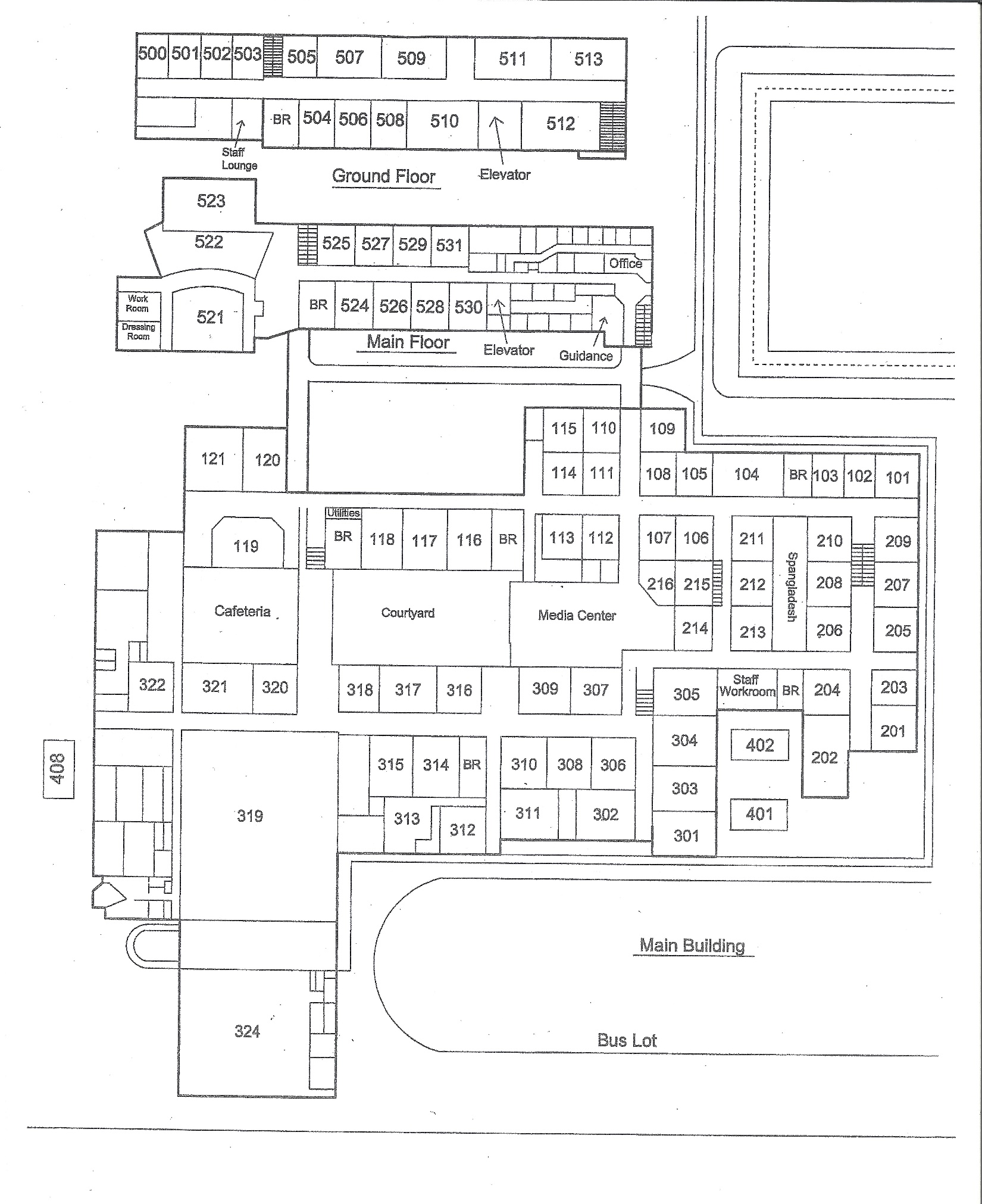 